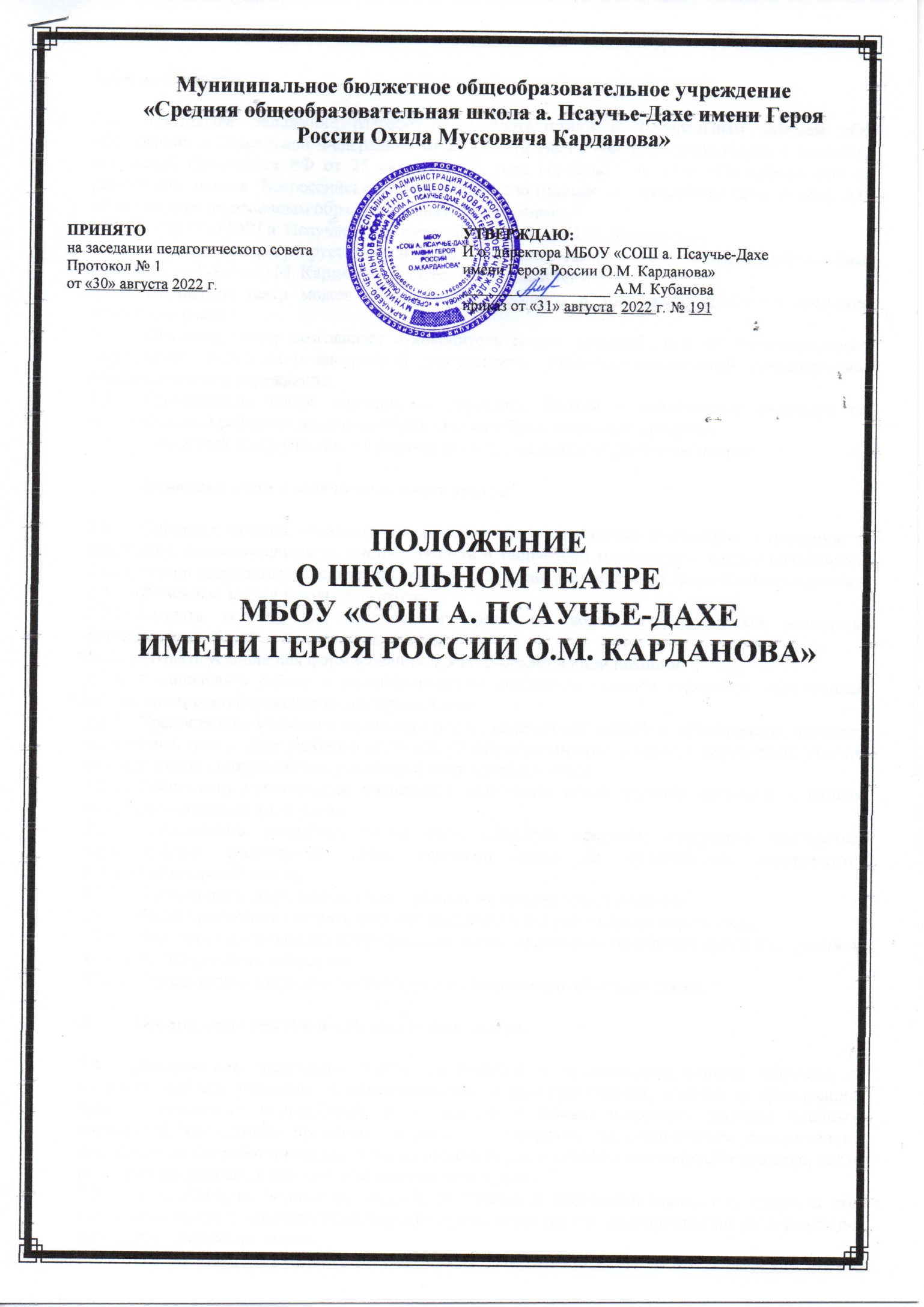 1. Общие положения.1.1.	Настоящее положение разработано в соответствии с Федеральным законом «Об образовании в Российской Федерации» от 29.12.2012 №273 - Ф.З., в соответствии с перечнем поручений Президента РФ от 25 августа 2021 года Пр-1808ГС п. 2Г-2 «По проведению на регулярной основе Всероссийских театральных, спортивных и технологических курсов для обучающихся по основным образовательным программам»Устава МБОУ «СОШ а. Псаучье-Дахе имени Героя России О.М. Карданова» 1.2.      Положение регулирует деятельность  школьного театра МБОУ «СОШ а. Псаучье-Дахе имени Героя России О.М. Карданова» (далее – школьный театр).1.3.	Школьный театр может иметь свою символику, в том числе используя элементы символики школы.1.4.	Школьный театр возглавляет руководитель театра (режиссёр, педагог дополнительного образования, организатор внеурочной деятельности, учитель), назначенный руководителем образовательного учреждения.1.5.	Руководитель театра подчиняется директору Школы и заместителю директора по воспитательной работе содержанию образования и образовательных программ.1.6.	Школьный театр участвует в реализации воспитательной программы школы.2.	Основные цели и задачи школьного театра2.1.	Основная целевая установка школьного театра – развитие мотивации к познанию и творчеству, самостоятельности, инициативности и творческой активности младших школьников и подростков посредством соединения процесса обучения учащихся с их творческой практикой.2.2.	Основные задачи школьного театра:2.2.1.	Создать условия для комплексного развития творческого потенциала учащихся, формирования общей эстетической культуры.2.2.2.	Создать условия для формирования духовно-нравственной позиции.2.2.3.	Организовать работу с психофизическим аппаратом каждого учащегося, обеспечивая возможности самовыражения и самопрезентации.2.2.4.	Предоставить учащимся возможность для закрепления знаний и практических навыков, получаемых ими в ходе учебного процесса по формированию ключевых компетенций: умения учиться, умения сотрудничать, умения работать с информацией.2.2.5.	Обеспечить прохождение учащимися различных видов учебной практики в рамках междисциплинарной интеграции.2.2.6.	Предоставить учащимся возможность овладеть основами актёрского мастерства, выразительной сценической речи, основами игры на музыкальном инструменте, концертмейстерской работы.2.2.7.	Организовать досуг школьников в рамках содержательного общения.2.2.8.	Вести пропаганду театрального и музыкального искусства среди школьников.2.2.9.	Выявить и организовать допрофессиональную подготовку одарённых детей и подростков в области театрального искусства.2.2.10.	Осуществлять сотрудничество с другими творческими объединениями.3.	Организация деятельности школьного театра.3.1.	Деятельность школьного театра заключается в духовно-нравственном общении, в оказании помощи учащимся в самовыражении и самопрезентации, участии в организации культурно-массовых мероприятий, в постановке и показе широкому зрителю учебных спектаклей, концертных программ, творческих мастерских по специальным дисциплинам, самостоятельных работ учащихся, а также педагогов как на своей стационарной площадке, так и на других площадках, в том числе на выездах и гастролях.3.2.	В периоды, свободные от занятий, репетиций и спектаклей школьного театра, в его помещении могут в установленном порядке проводиться другие мероприятия по распоряжению заместителя директора школы.3.3.	К видам деятельности школьного театра относятся: игровая, познавательная, досугово - развлекательная деятельность (досуговое общение), проблемно-ценностное общение; художественное творчество (проектирование и подготовка спектаклей, концертов, отдельных концертных номеров, мастерских, декораций, социальное творчество (проведение культурно-массовых мероприятий, спектакли, концерты).3.4.	Деятельность школьного театра организуется в следующих формах: учебное занятие (групповое и индивидуальное), психофизический тренинг, самостоятельная работа, репетиция, спектакль, конкурс, концерт, выступления на концертах и других массовых мероприятиях, проект, викторина, познавательная и социальная практика, экскурсия, посещение спектаклей, концертов, и другие.3.5.	Наполняемость групп составляет до 25 человек.3.6.	Объединения (группы) могут быть одновозрастными и разновозрастными.3.7.	Школьный театр организует работу с детьми в течение всего учебного года и в каникулярное время.3.8.	Школьный театр организует и проводит массовые мероприятия, создает необходимые условия для совместной деятельности детей и родителей.3.9.	Продолжительность занятий определяются расписанием.3.10.	Занятия проводятся по группам или всем составом, а также в индивидуальном порядке.3.11.	Расписание занятий театра составляется с учётом создания наиболее благоприятного режима труда и отдыха детей, с учетом пожеланий учащихся и их родителей, возрастных особенностей детей и установленных санитарно-гигиенических норм.3.12.	В работе школьного театра, при наличии условий и согласия руководителя театра (педагога), могут участвовать совместно с детьми их родители (законные представители), а также педагоги Школы без включения в основной состав.3.13.	Содержание деятельности школьного учебного театра строится в соответствии с учебным планом и учебной (образовательной) программой (программами), реализуемыми в школьном театре.3.14.	Дополнительная (общеразвивающая) программа разрабатывается педагогом с учетом запросов детей, потребностей семьи, потребностей образовательного учреждения и национально – культурных традиций, и утверждается в установленном в Школе порядке.3.15.	План по реализации  общеразвивающей программы в школьном театре составляется руководителем театра, утверждается руководителем образовательного учреждения.3.16.	Руководитель  школьного театра, реализующий программу,  вправе выбирать по своему усмотрению технологии и методы, направленные на достижение запланированных личностных, метапредметных и предметных результатов. Ведущими при организации занятий являются метод действенного анализа, игровые технологии, а так же различные формы и методы театральной педагогики.3.17.	Учёт образовательных достижений учащихся в школьном учебном театре осуществляется через отчёт педагога.4.	Участники образовательных отношений, их права и обязанности.4.1.	Участниками образовательных отношений в школьном театре являются обучающиеся школы, педагогический работник, родители (законные представители).4.2.	Прием в школьный театр осуществляется по результатам индивидуального отбора детей из числа обучающихся Школы с учетом их творческих и физиологических данных.4.3.	Права и обязанности детей, родителей (законных представителей), педагогического работника определяются уставом учреждения, Правилами внутреннего распорядка для учащихся и иными предусмотренными уставом актами.4.4.	Отношения детей и персонала учреждения строятся на основе сотрудничества, уважения личности ребенка и предоставления ему свободы развития в соответствии с индивидуальными особенностями, но с обязательным соблюдением расписания занятий и правил внутреннего распорядка.4.5.	Права	и обязанности работников учреждения определяются законодательством Российской Федерации, уставом учреждения и трудовым договором.4.6.	Все участники образовательных отношений обязаны уважительно относиться друг к другу; бережно относиться к имуществу образовательного учреждения.4.7.	Учащиеся обязаны регулярно посещать занятия в школьном театре.4.8.	Родители (законные представители) учащихся обязаны создавать им необходимые условия для успешного освоения детьми учебных программ, реализуемых в школьном театре.4.9.	Педагог имеет право самостоятельно выбирать и использовать методики обучения и воспитания.4.10.	Руководитель школьного учебного театра планирует, организует и контролирует образовательный процесс, отвечают за качество и эффективность работы школьного театра, несёт ответственность за реализацию общеразвивающей программы в соответствии с планом и графиком процесса дополнительного образования (графиком).4.11.	Руководитель школьного театра несет ответственность за жизнь и здоровье детей во время образовательного процесса, за соблюдение норм пожарной безопасности, техники безопасности, иные действия, предусмотренные трудовым договором, законодательством.